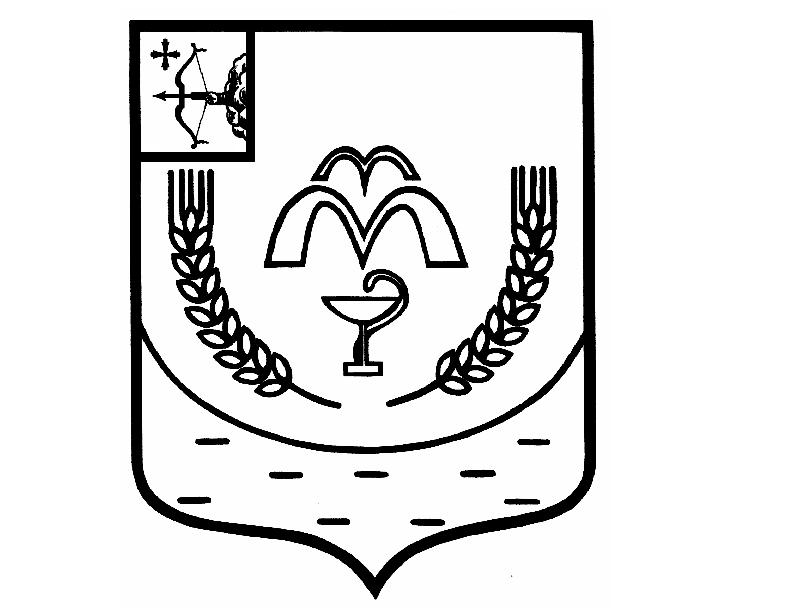 КУМЕНСКАЯ РАЙОННАЯ ДУМА
ШЕСТОГО СОЗЫВАРЕШЕНИЕот 22.08.2023 № 19/115 
пгт КумёныОб утверждении результатов опроса гражданВ соответствии со статьей 31 Федерального закона от 06.10.2003 № 131-ФЗ «Об общих принципах организации местного самоуправления в Российской Федерации», на основании статьи 19 Устава муниципального образования Куменский муниципальный район Кировской области, Положения о порядке проведения опроса граждан в муниципальном образовании Куменский муниципальный район, утвержденного решением Куменской районной Думы от 19.10.2005 № 29/219, на основании протокола заседания комиссии по проведению опроса граждан от 09.08.2023 Куменская районная Дума РЕШИЛА:Утвердить протокол комиссии от 09.08.2023 и результаты опроса граждан Большеперелазского сельского поселения (населенные пункты дер. Большой Перелаз, дер. Городчики, дер. Молоки, дер. Шуравинцы) с целью выявления мнения населения по вопросу выбора приоритетного районного проекта по поддержке местных инициатив на 2024 г. Прилагается.Принять к реализации в 2024 г. проект по ремонту автомобильной дороги Киров-Малмыж-Вятские Поляны-Большой Перелаз.Утвердить сумму взноса с населения: пенсионеры - 400 руб./ работающее население – 800 руб. Утвердить инициативную группу по реализации проекта в следующем составе:Першин Евгений Геннадьевич - председатель инициативной группыБратухинА Светлана Александровна - казначейКараулов Сергей Леонидович – членЛагуновА Наталья Евгеньевна – член5. Рекомендовать администрации Куменского района (Шемпелев И.Н.) подготовить техническую документацию и проект инвестиционной программы развития общественной инфраструктуры и представить на рассмотрение районной Думы в сентябре 2023 г.6. Контроль за исполнением настоящего решения возложить на постоянную депутатскую комиссию Куменской районной Думы по социальной политике.7. Настоящее решение вступает в силу в соответствии с действующим законодательством.ПредседательКуменской районной Думы    А.А. МашковцеваГлава Куменского района       И.Н. ШемпелевПРОТОКОЛ комиссии по проведению опроса гражданпгт Кумены			09.08.2023 годСроки проведения опроса - с 24.07.2023  по 07.08.2023 г.Территория проведения опроса – Большеперелазское сельское поселение (дер. Большой Перелаз, дер. Городчики, дер. Шуравинцы, дер. Молоки), Вопросы опроса: выбор приоритетного проекта по поддержке местных инициатив на 2024 год согласно опросному листу, утвержденному решением Куменской районной Думы от 04.07.2023 № 18/114.Число граждан обладающим правом на участие в опросе и проживающих на территориях:Жителей дер. Большой Перелаз –  336 человекЖителей дер. Городчики – 8 человекЖителей дер. Молоки – 3 человекаЖителей дер. Шуравинцы – 3 человекаЧисло граждан Большеперелазского сельского поселения (дер. Большой Перелаз, дер. Городчики, дер. Молоки, дер. Шуравинцы), принявших участие в опросе – 240.Председатель комиссии: Кислицын Николай Валентинович — первый заместитель главы администрации района по вопросам жизнеобеспеченияСекретарь комиссии: Коробейникова Мария Леонидовна – начальник организационного отдела управления социальной работы администрации районаПрисутствующие члены комиссии:Абрамов Д.О., Злобина Н.В., Лебедева А.В., Логиновский В.В.Заседание правомочно.ПОВЕСТКА ДНЯ:Установление результатов опроса граждан.О направлении протокола в Куменскую районную Думу, администрацию Большеперелазского сельского поселения.1. Слушали: Коробейникову М.Л., которая ознакомила с результатами подсчета голосов по опросу граждан согласно приложению.ВЫСТУПИЛИ: Злобина Н.В., Лебедева А.В.Решили:1.Опрос граждан признать состоявшимся по населенным пунктам:жителей дер. Большой Перелаз – 226 человек или 67,3 % опрошенных, жителей дер. Городчики – 8 человек или 100 % опрошенных, жителей дер. Молоки – 3 человека или 100 % опрошенных, жителей дер. Шуравинцы – 3 человека или 100 % опрошенных.2. Принять к реализации в 2024 году проект ремонт автомобильной дороги Киров-Малмыж-Вятские Поляны-Большой Перелаз.3. Направить протокол в администрацию Большеперелазского сельского поселений для сведения.2. слушали: Кислицына Н.В., который предложил принять к реализации проект по ремонту автомобильной дороги, направить настоящий протокол в Куменскую районную Думу на утверждение, в администрацию поселения для обнародования на информационных стендах.РЕШИЛИ:Секретарю комиссии направить протокол заседания комиссии по проведению опроса граждан в Куменскую районную Думу на утверждение, в администрацию поселения для обнародования.Председатель комиссии                                                        Н.В. КислицынСекретарь комиссии                                                              М.Л. КоробейниковаПриложение к протоколу комиссии по проведению опроса граждан от 09.08.2023Результатыопроса граждан Большеперелазского сельского поселения, дер. Большой Перелаз, дер. Городчики, дер. Молоки, дер. ШуравинцыВопрос: 1. «Согласны ли Вы поддержать инициативу жителей дер. Большой Перелаз и администрации Большеперелазского сельского поселения по ремонту автомобильной дороги (въезда) в дер. Большой Перелаз путем реализации проекта по поддержке местных инициатив Куменского муниципального района в 2022 году»?Варианты ответа (нужное отметить): 2. «Согласны ли Вы внести в качестве добровольного взноса населения сумму: пенсионеры - 400 руб./ работающее население – 800 руб. пенсионеры - 500 руб./ работающее население – 1000 руб.»?Варианты ответа (нужное отметить):«Согласны ли Вы включить в состав инициативной группы по реализации проекта по поддержке местных инициатив следующих граждан:Першина Евгения Геннадьевича – председательБратухину Светлану Александровну - казначейКараулова Сергея Леонидовича – членЛагунову Наталью Евгеньевну – членВарианты ответа (нужное отметить): - согласен (а) - не согласен (а) - свой вариант ответа 207 человек- 33 человек- 0пенсионеры - 400 руб./ работающее население – 800 руб.пенсионеры - 500 руб./ работающее население – 1000 руб.300/600 рублей300 рублей200/400148 человек53 человек12189- согласен (а) - не согласен (а) - свой вариант ответа 207 человек- 33 человек- 0